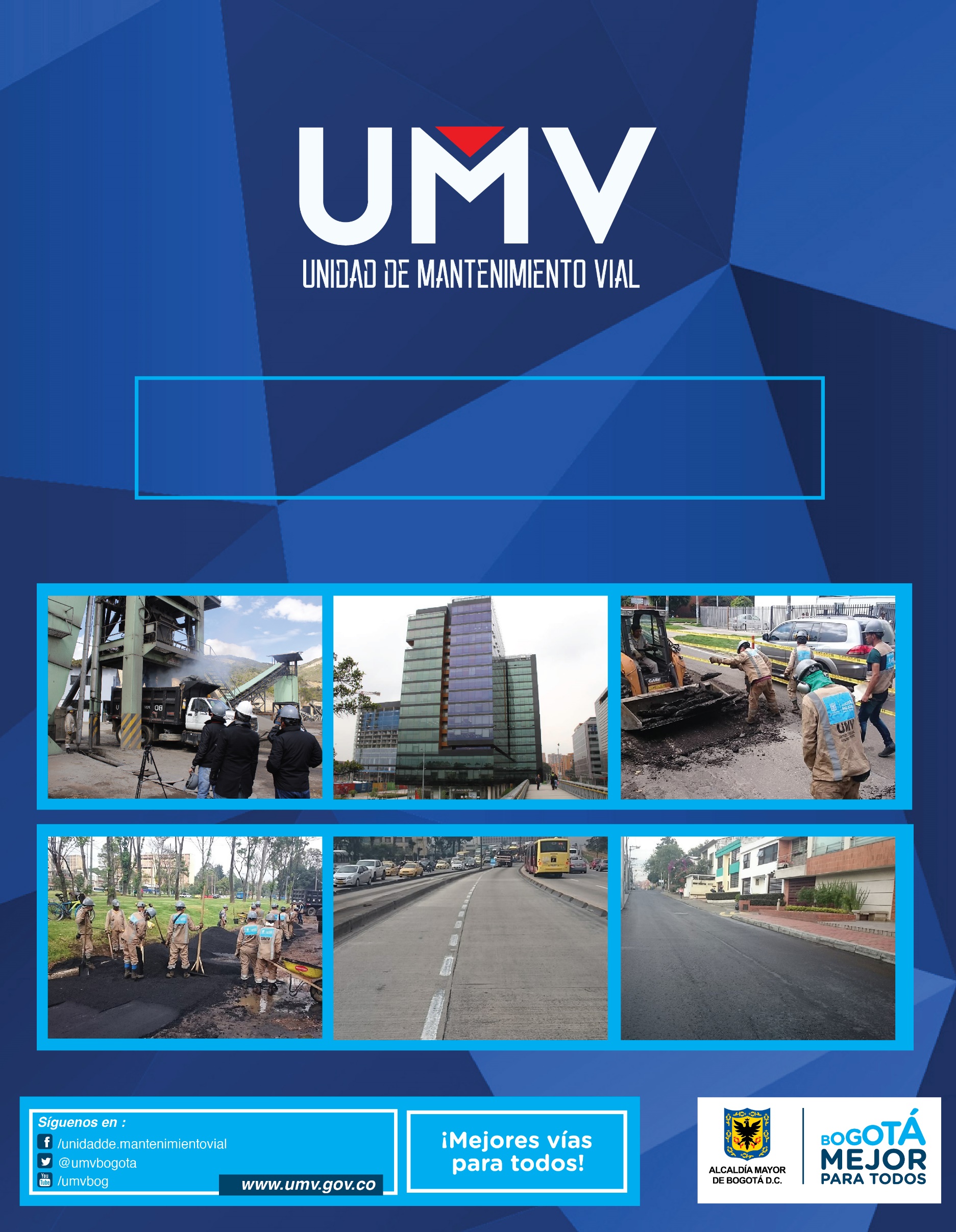 Contenido1.	INTRODUCCIÓN	32.	PROYECTO DE INVERSIÓN 408 - RECUPERACIÓN, REHABILITACIÓN Y MANTENIMIENTO DE LA MALLA VIAL	52.1.	Rehabilitación vial como complemento al mejoramiento de la infraestructura de servicios públicos en los barrios.	52.2.	Infraestructura y Gestión del Tránsito.	62.3.	Cumplimiento del Literal c, d y parágrafo del Artículo 109 del Acuerdo 257 de 2006.	72.3.1.	Situaciones Imprevistas	82.4.	AVANCE DE RESULTADOS OBTENIDOS EN LO CORRIDO DE 2017.	102.5.	Ejecución del presupuesto de inversión	143.	PROYECTO DE INVERSIÓN 1171-TRANSPARENCIA, GESTIÓN PÚBLICA Y ATENCIÓN A PARTES INTERESADAS EN LA UAERMV	153.1.	Avance del Proyecto	153.2.	Ejecución del presupuesto de inversión	174.	PROYECTO DE INVERSIÓN 1117-FORTALECIMIENTO Y ADECUACIÓN DE LA PLATAFORMA TECNOLÓGICA DE LA UAERMV	184.1.	Avance del Proyecto.	184.2.	Ejecución del presupuesto de inversión	205.	PROYECTO DE INVERSIÓN 1181- MODERNIZACIÓN INSTITUCIONAL	215.1.	Ejecución del presupuesto de inversión	216.	GLOSARIO	22INTRODUCCIÓN.A la Unidad Administrativa Especial de Rehabilitación y Mantenimiento Vial – en adelante UAERMV- le fueron asignadas las siguientes funciones a través del artículo 109 del Acuerdo 257 del 30 de noviembre de 2006:Programar y ejecutar los planes y proyectos de rehabilitación y mantenimiento de la malla vial local. Suministrar la información para mantener actualizado el Sistema de Gestión de la Malla Vial del Distrito Capital, con toda la información de las acciones que se ejecuten. Programar y ejecutar las acciones de mantenimiento y aquellas que sean necesarias para atender las situaciones imprevistas que dificulten la movilidad en la red vial de la ciudad. Atender la construcción y desarrollo de obras específicas que se requieran para complementar la acción de otros organismos y entidades como la Secretaría de Ambiente y el Fondo de Prevención y Atención de Emergencias - FOPAE o quienes hagan sus veces. Parágrafo. Respecto de vías locales que soporten circuitos de transporte público colectivo y el resto de la malla vial se aplicará el literal c).En cumplimiento de las funciones mencionadas, la UAERMV adelanta acciones de rehabilitación y mantenimiento de la malla vial local, y en algunas ocasiones de la malla arterial e intermedia en el marco del apoyo interinstitucional y atención de situaciones imprevistas. A partir del 1 de enero de 2016 la ciudad de Bogotá cuenta con una nueva administración, con el Programa de Gobierno “Recuperemos a Bogotá” uno de sus objetivos era “una movilidad mucho más rápida, segura y cómoda”. El 9 de junio de 2016 se expidió el Acuerdo No. 645 “POR EL CUAL SE ADOPTA EL PLAN DE DESARROLLO ECONÓMICO, SOCIAL, AMBIENTAL Y DE OBRAS PÚBLICAS PARA BOGOTÁ D.C. 2016 – 2020 “BOGOTÁ MEJOR PARA TODOS”, en donde la Unidad está incluida de la siguiente forma:Figura No. 1. Inclusión de la UAERMV en el Plan de Desarrollo.Fuente: Plan de Desarrollo Distrital Bogotá Mejor para Todos 2016 - 2020.En la actualidad la UAERMV cuenta con cuatro (04) proyectos de inversión orientados al Plan de Desarrollo Distrital con las siguientes metas:Tabla No. 1. Proyectos de inversión de la UAERMV.Fuente: Oficina Asesora de Planeación.PROYECTO DE INVERSIÓN 408 - RECUPERACIÓN, REHABILITACIÓN Y MANTENIMIENTO DE LA MALLA VIAL.En cumplimiento del programa de gobierno y la meta del Plan de Desarrollo Distrital “Bogotá Mejor para Todos”, la UAERMV está adelantando dos estrategias de intervención, así como acciones encaminadas al cumplimiento del literal c y d y al parágrafo del artículo 109 del Acuerdo 257 así:Figura No. 2. Estrategias y acciones de intervención Proyecto 408 Recuperación, Rehabilitación y Mantenimiento Vial.Fuente: Acuerdo 257 de 2006 y Proyecto de Inversión 408 - UAERMV.A continuación, se explica en qué consiste cada estrategia de intervención y los resultados obtenidos hasta el 31 de enero de 2017: Rehabilitación vial como complemento al mejoramiento de la infraestructura de servicios públicos en los barrios.A través de esta estrategia, la Entidad programó la rehabilitación de la infraestructura vial local en diferentes localidades del Distrito Capital, con el fin de contribuir al “mejoramiento de los barrios en donde hay cientos de miles de ciudadanos que no tienen pavimento frente a su casa y los niños caminan entre el barro para ir al colegio”.Entre el 1 de enero al 31 de enero de 2017, se rehabilitaron 2,13 km-carril de impacto en las siguientes localidades:Tabla No. 2. Resultados intervención Barrios sin Infraestructura.Fuente: Gerencia de Intervención – UAERMVSe priorizan los CIV´s a intervenir a través de criterios de conectividad, accesibilidad y movilidad.Fotografía No. 1. Intervención CL 173 A  DESDE KR 65  HASTA  KR 67 - CIV 11000706.ANTES                                                            DESPUÉS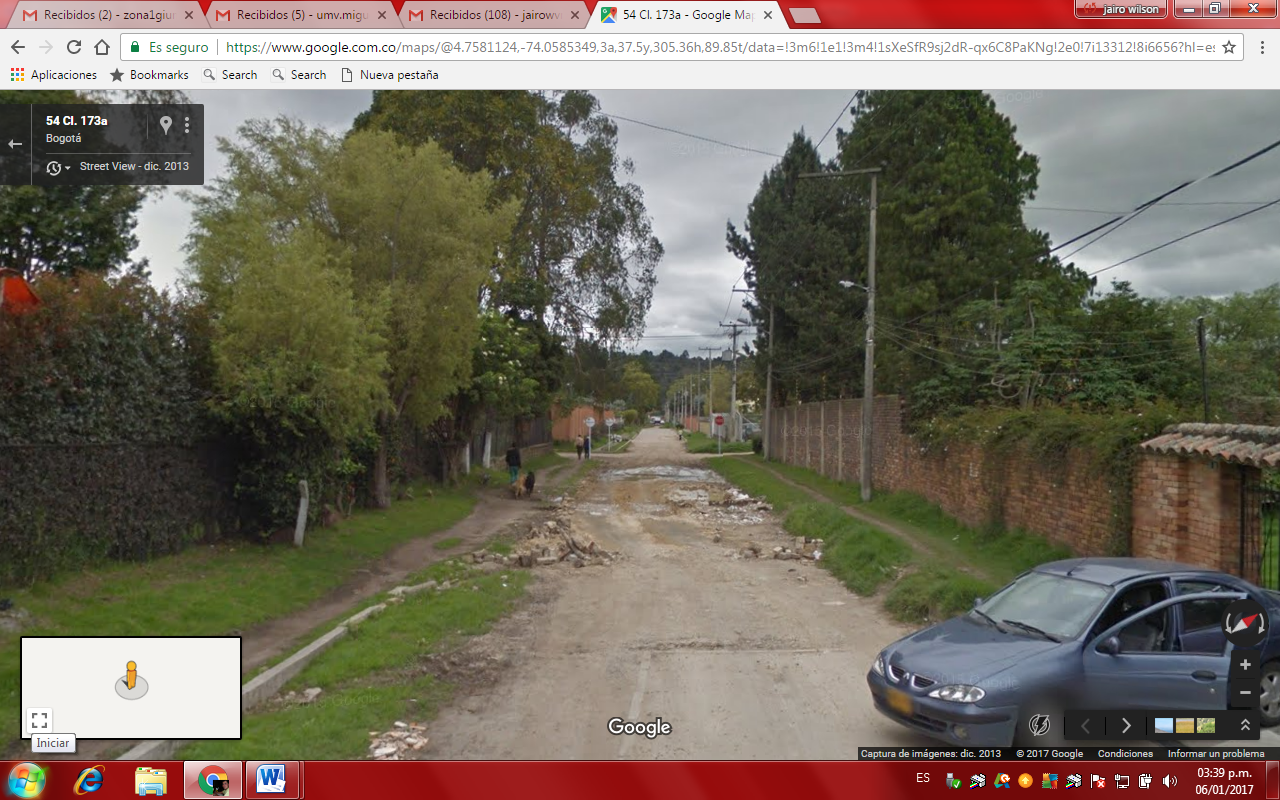 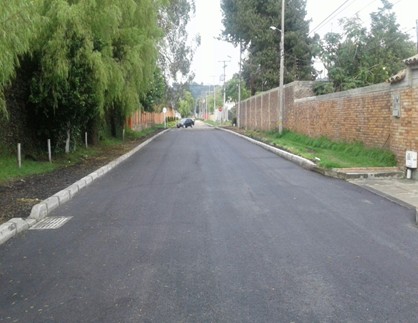 Fuente: Gerencia de Intervención – UAERMVFotografía No. 2. Intervención CL 97D SUR DESDE KR 3 A ESTE HASTA KR 4 ESTE - CIV 5006054.ANTES                                                            DESPUÉS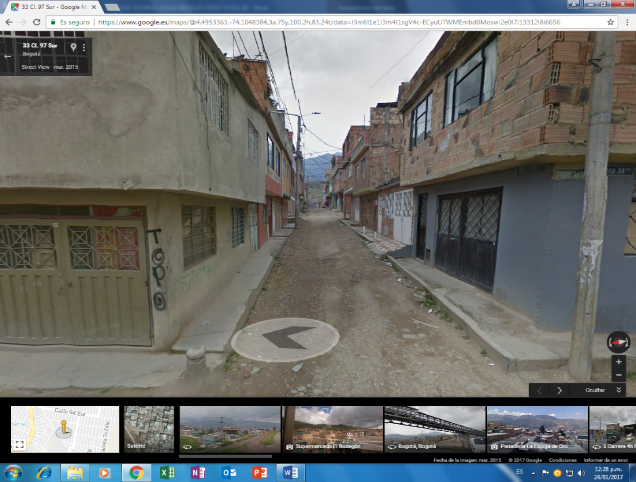 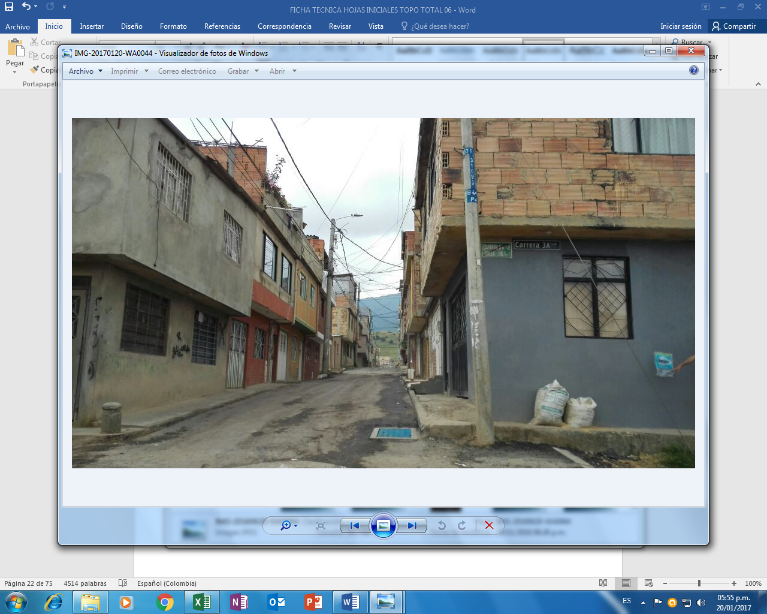 Fuente: Gerencia de Intervención – UAERMVInfraestructura y Gestión del Tránsito.Esta estrategia está orientada al desarrollo de acciones de mantenimiento como cambios de losas, cambios de carpeta, parcheos, bacheos o sellos de fisura, tendientes a mejorar el nivel de servicio y confort de los usuarios ayudando a disminuir los conflictos de congestión del tránsito y seguridad vial asociados al mal estado o deterioro de la infraestructura vial.Entre el 1 de enero al 31 de enero de 2017, se mejoraron 31,33 km-carril de impacto tapando 7.268 huecos, a continuación se presenta el resumen por localidad:Tabla No. 3. Resultados intervención Infraestructura y Gestión del Tránsito.Fuente: Gerencia de Intervención – UAERMVFotografía No. 3. Intervención KR 63 DESDE CL 173 A HASTA CL 174 BIS – CIV 11000705.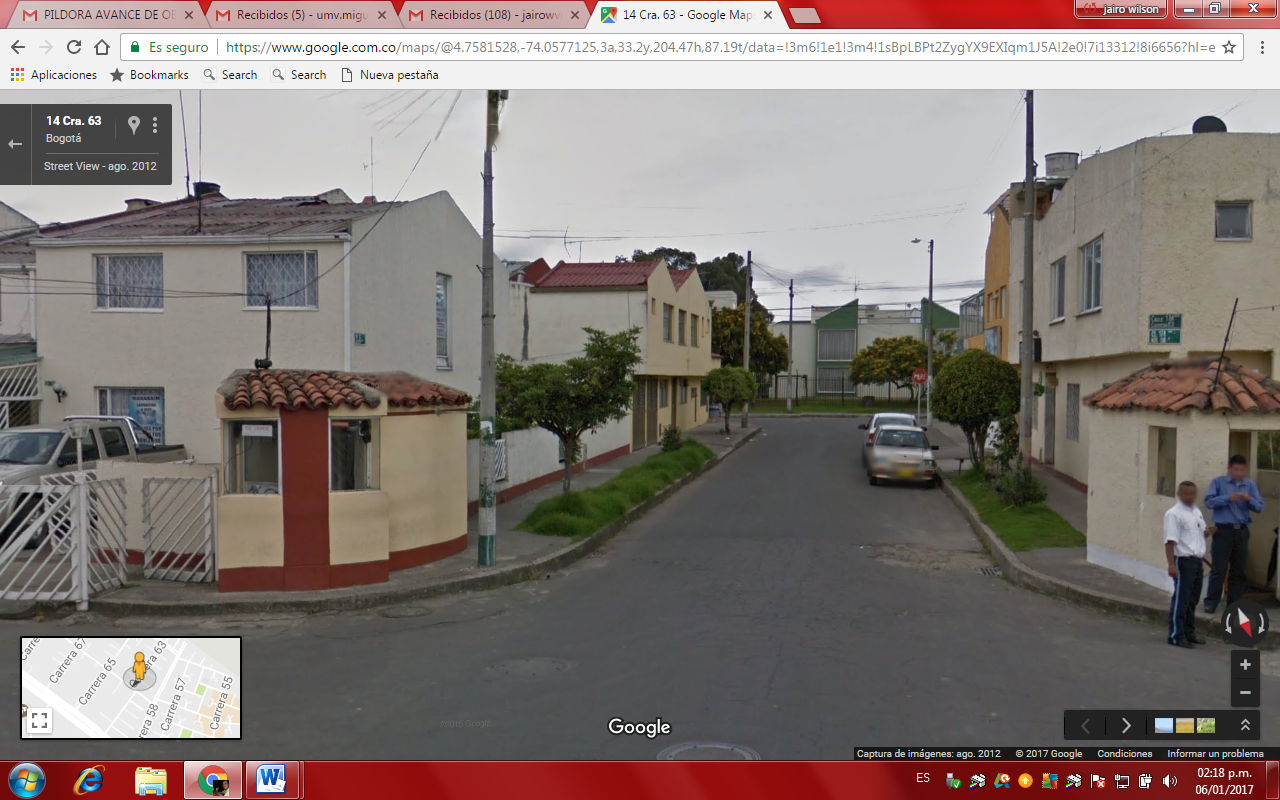 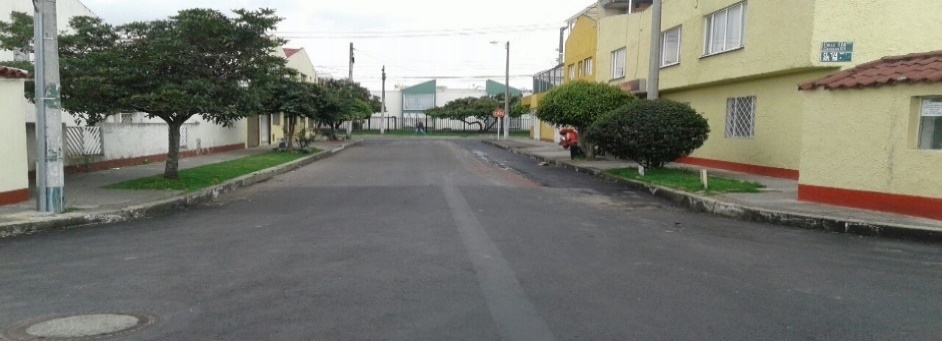 Fuente: Gerencia de Intervención – UAERMVCumplimiento del Literal c, d y parágrafo del Artículo 109 del Acuerdo 257 de 2006.En el cumplimiento de la función asignada a la entidad “Programar y ejecutar las acciones de mantenimiento y aquellas que sean necesarias para atender las situaciones imprevistas que dificulten la movilidad en la red vial de la ciudad”, la UAERMV ha desarrollado las siguientes actividades:Situaciones ImprevistasAcuerdo 257 de 2006 Articulo 109 literal C. Programar y ejecutar las acciones de mantenimiento y aquellas que sean necesarias para atender las situaciones imprevistas que dificulten la movilidad en la red vial de la ciudad.Parágrafo. Respecto de vías locales que soporten circuitos de transporte público colectivo y el resto de la malla vial se aplicará el literal c).Decreto 064 de 2015.Atención de los segmentos viales de los puntos integrales de trabajo interinstitucional en concordancia con el Decreto 064 de 2015, a través del cual se adoptan medidas para ejecutar acciones de movilidad en la malla vial del Distrito Capital.Entre el 1 de enero al 31 de enero de 2017, se mejoraron 58,10 km-carril de impacto tapando 1.228 huecos, a continuación se presenta el resumen por localidad:Tabla No. 4. Resultados intervención Decreto 064 de 2015.Fuente: Gerencia de Intervención – UAERMVFotografía No. 4. Intervención AV CARRERA 7 ENTRE  CL 110 Y CL 109  – CIV 50007428ANTES                                                               DESPUÉS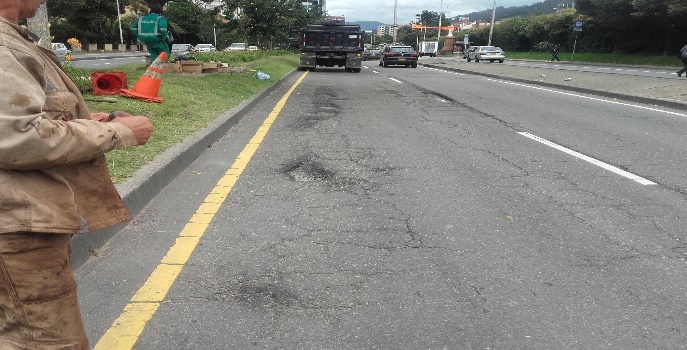 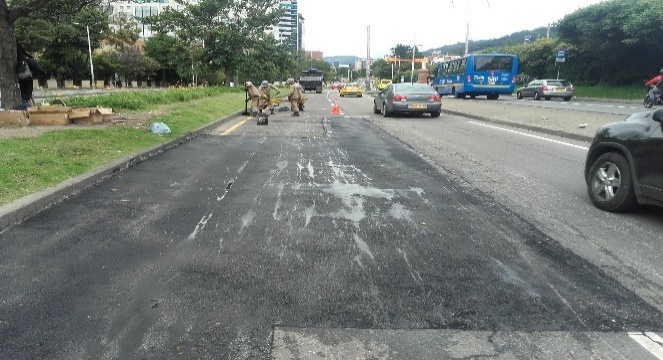 Fuente: Gerencia de Intervención – UAERMV.Fotografía No. 5. Intervención AV CARRERA 7 ENTRE CL 110 Y CL 109  – CIV 50007428.ANTES                                                               DESPUÉS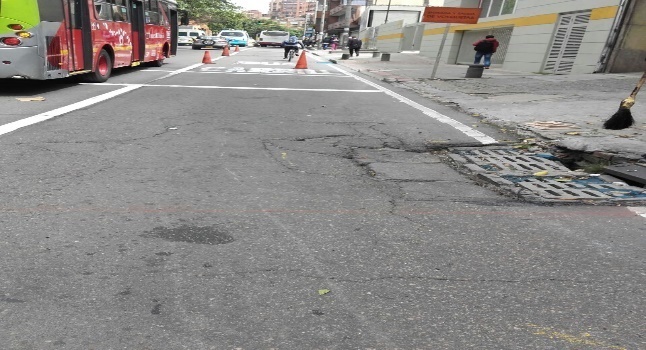 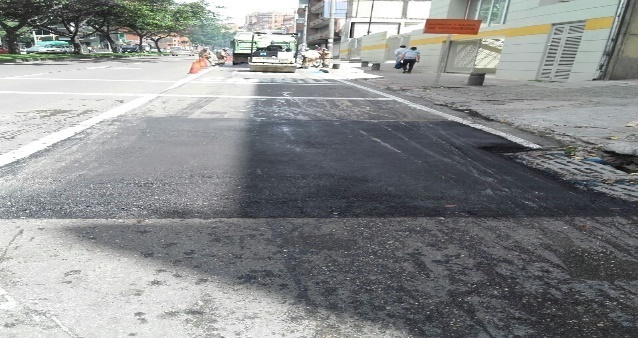 Fuente: Gerencia de Intervención – UAERMV.Fotografía No. 6. Intervención  AV 7 ENTRE DG 108 A Y CL 107 A  – CIV 1007765ANTES                                               DESPUÉS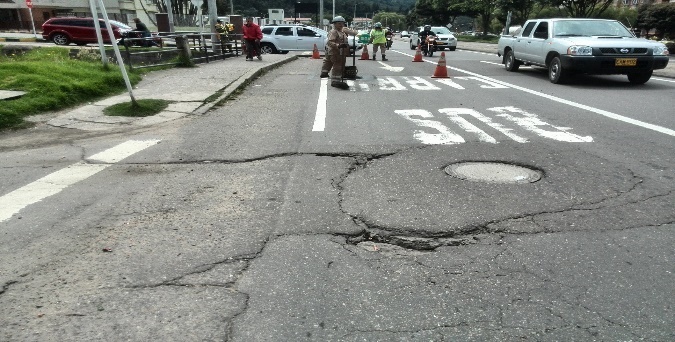 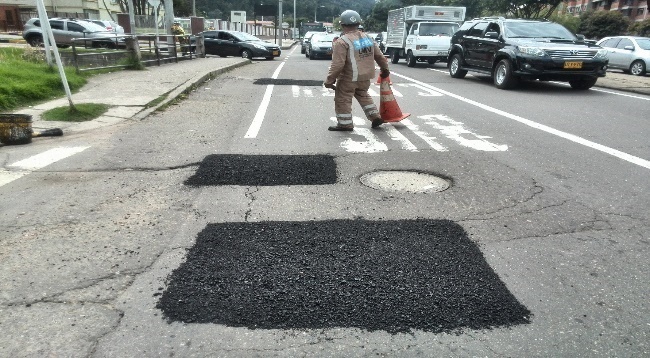 Fuente: Gerencia de Intervención – UAERMV.Avance de resultados obtenidos en lo corrido de 2017.La UAERMV está trabajando de manera permanente con 24 cuadrillas que representa en promedio 231 personas, incluida la mano de obra no calificada, personal técnico y profesional, entre otros, con quienes se lleva a cabo la intervención de la malla vial.A continuación, se presentan los resultados de intervención por tipo de malla:Tabla No. 7. Resultados Intervención.Fuente: Gerencia de Intervención – UAERMV.Durante lo corrido del 2017, la UAERMV ha intervenido huecos en toda la malla vial así:Tabla No. 8. Resultados Atención de puntos críticos.Fuente: Gerencia de Intervención – UAERMV.Así mismo, los resultados obtenidos en las localidades con corte a 31 de enero de 2017 en cumplimiento del Plan de Desarrollo Distrital “Bogotá Mejor para Todos”, son los siguientes:Tabla No.9. Resultados Intervención 2017 por estrategia.Fuente: Gerencia de Intervención – UAERMV.Con corte a 31 de enero de 2017 se han tapado 8.496 huecos en las diferentes localidades del Distrito Capital.En concordancia con lo anterior, se presenta en la gráfica No. 3 el resultado de la ejecución de las estrategias de intervención:Gráfica No. 3. Ejecución vigencia 2017.Fuente: Oficina Asesora de Planeación – UAERMV.Finalmente, en el desarrollo de las estrategias en cada una de las localidades se han beneficiado 418.704 ciudadanos, distribuidos así:Tabla No.10. Resultados Población beneficiada por localidad.Fuente: Gerencia de Intervención – UAERMV.Ejecución del presupuesto de inversiónLos recursos asignados al proyecto de inversión 408 - Recuperación, Rehabilitación y Mantenimiento de la Malla Vial son de $79.953 millones, de los cuales se han comprometido 0,9% a 31 de enero de 2017 correspondiente a $715 millones.Gráfica No. 4. Estado ejecución presupuesto proyecto 408.Fuente: PREDIS. 31 enero de 2017.PROYECTO DE INVERSIÓN 1171-TRANSPARENCIA, GESTIÓN PÚBLICA Y ATENCIÓN A PARTES INTERESADAS EN LA UAERMVEste proyecto tiene como objetivo “Mejorar la gestión y que-hacer institucional de la Entidad a través de la implementación de acciones que promuevan la transparencia, el fortalecimiento del servicio al ciudadano y partes interesadas, así como la eficiencia de los procesos y procedimientos”. La meta es mantener el 80% de satisfacción de los ciudadanos y partes interesadas.El proyecto se estructura en los siguientes componentes:Gráfica No. 5. Proyecto 1171.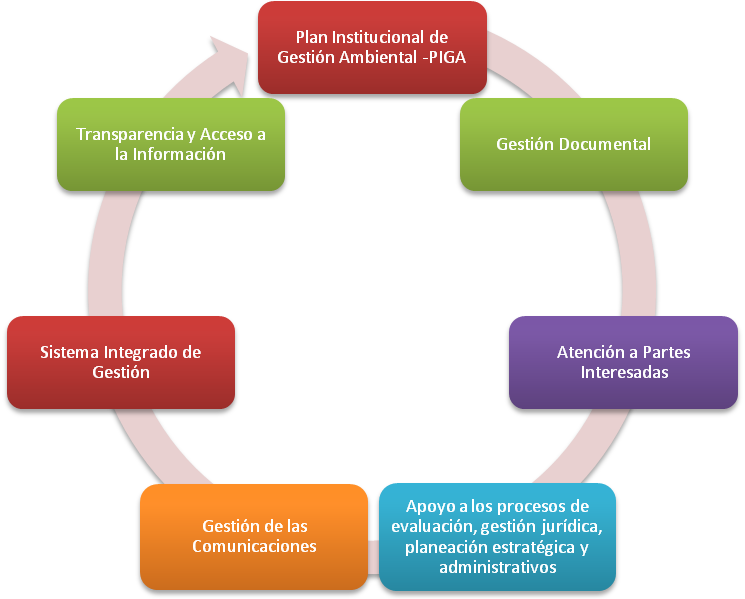 Fuente: Oficina Asesora de Planeación-UAERMV.Avance del ProyectoCon corte a 31 de enero 2017, se cuenta con un avance de 14,44% que corresponde a la ejecución de actividades y de presupuesto del proyecto. A continuación se presentan los avances por componente:Tabla No. 11. Estado ejecución proyecto 1171.Fuente: Oficina Asesora de Planeación-UAERMVEjecución del presupuesto de inversiónLos recursos asignados al proyecto de inversión 1171-Transparencia, gestión pública y atención a partes interesadas en la UAERMV son de $9.886 millones, de los cuales se han comprometido a 31 de enero de 2017, 16,2% correspondiente a $1.605 millones.Gráfica No. 6. Estado ejecución presupuesto proyecto 1171.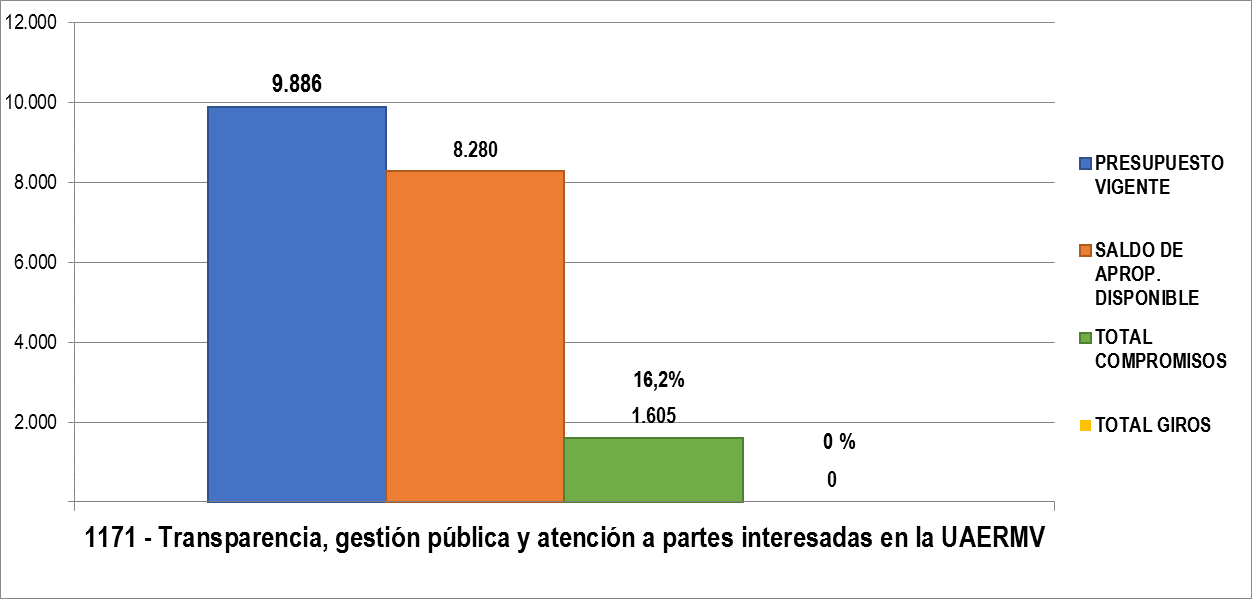 Fuente: PREDIS. 31 enero de 2017.PROYECTO DE INVERSIÓN 1117-FORTALECIMIENTO Y ADECUACIÓN DE LA PLATAFORMA TECNOLÓGICA DE LA UAERMVEste proyecto tiene como objetivo “Integrar la gestión de la información normalizada, asertiva y oportuna, acorde con el plan estratégico y visión de entidad con el propósito de generar confianza para la toma de decisiones y soporte para las diferentes políticas del Distrito”.Este apunta a la meta fortalecer y modernizar en un 80% el recurso tecnológico y de sistemas de información, se estructura en los siguientes componentes:Gráfica No. 7. Proyecto 1117.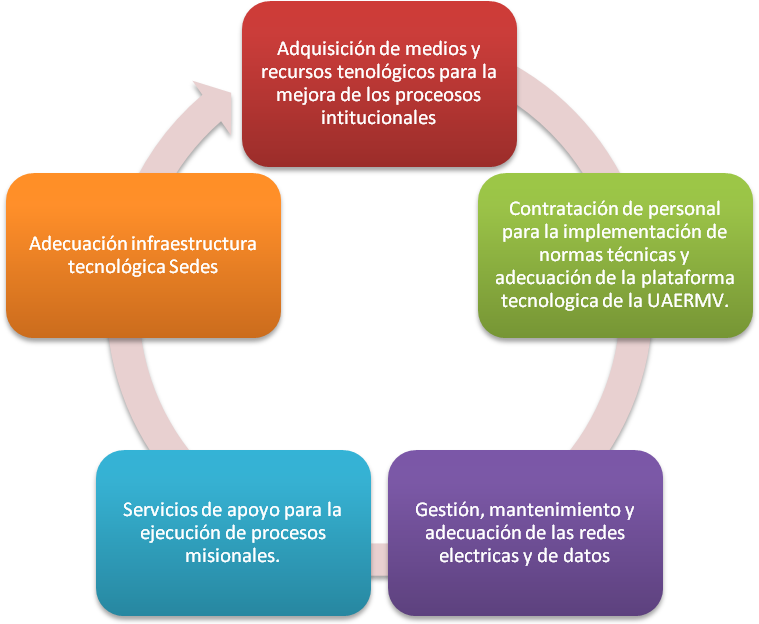 Fuente: Oficina Asesora de Planeación - UAERMV.Avance del Proyecto.Con corte a 31 de enero de 2017, se cuenta con un avance de 12.06%, correspondiente a:Tabla No. 12. Estado ejecución proyecto 1117.Fuente: Oficina Asesora de Planeación - UAERMV.Ejecución del presupuesto de inversiónLos recursos asignados al proyecto de inversión 1117-Fortalecimiento y Adecuación de la Plataforma Tecnológica de la UAERMV son de $2.364 millones, de los cuales se han comprometido a 31 de enero de 2017, un 7.8% correspondiente a $184 millones.Gráfica No. 8. Estado ejecución presupuesto proyecto 1117.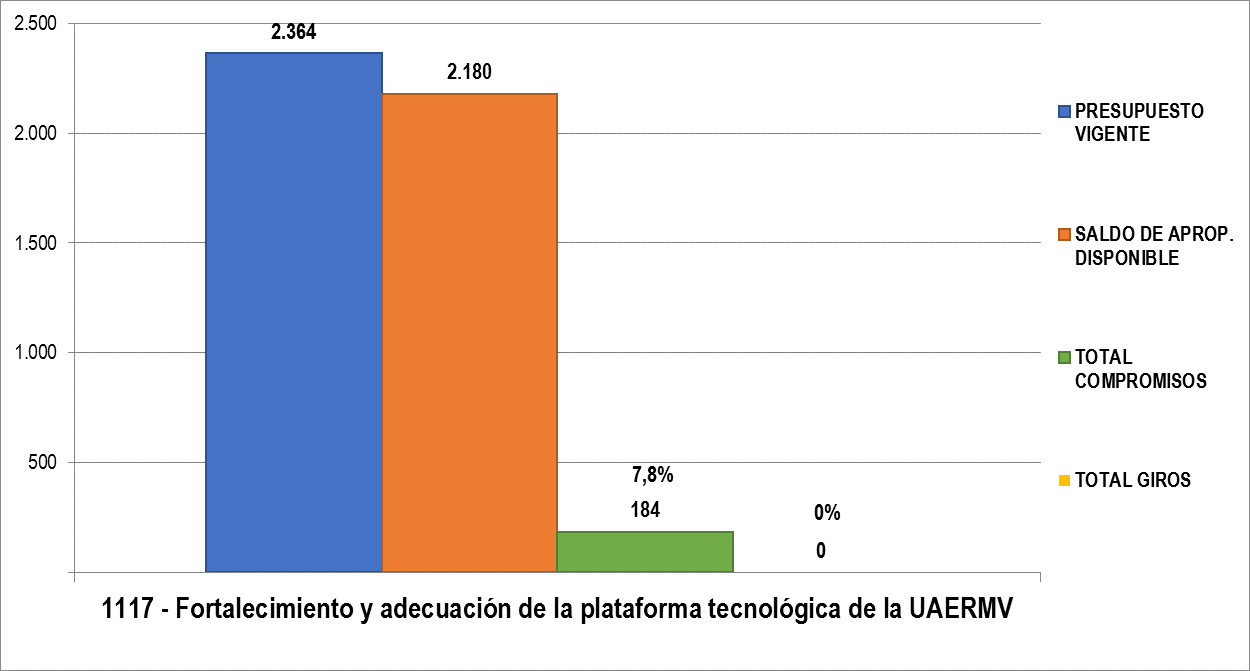 Fuente: PREDIS. 31 enero de 2017.PROYECTO DE INVERSIÓN 1181- MODERNIZACIÓN INSTITUCIONALEste proyecto tiene como objetivo “Adecuar la infraestructura física y organizacional de la UAERMV, con el fin que esta responda a la capacidad instalada con que cuenta la Entidad para el cumplimiento de su misionalidad”.Tiene como meta alcanzar el 74.4 % del índice de desarrollo institucional y adecuar una sede, se estructura en los siguientes componentes:Gráfica No. 9. Proyecto 1181.Fuente: Oficina Asesora de Planeación - UAERMV.Ejecución del presupuesto de inversiónLos recursos asignados al proyecto de inversión 1181- Modernización Institucional son de $20.350 millones.Gráfica No. 10. Estado ejecución presupuesto proyecto 1181.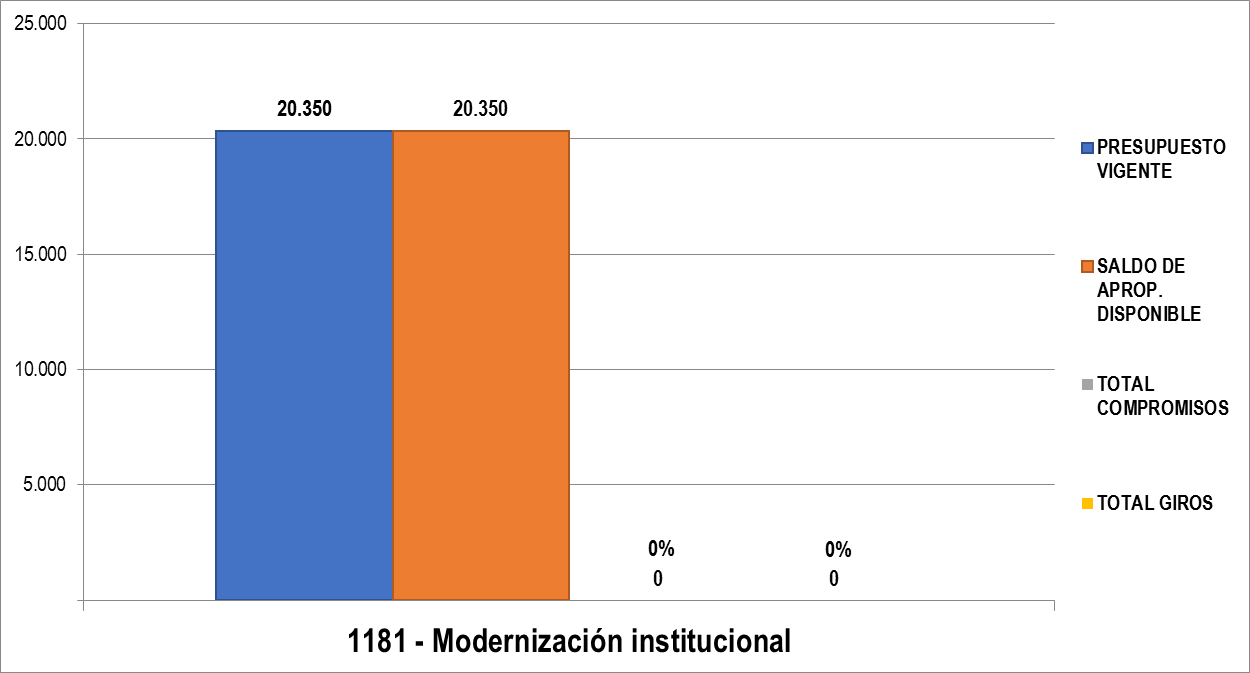 Fuente: PREDIS. 31 enero de 2017.GLOSARIOParcheo: el proceso de reparación en pequeñas áreas fracturadas de las carpetas asfálticas. La reparación de la carpeta asfáltica se realiza usando mezcla asfáltica en frío o en caliente. (IDU-ET-570-11).Bacheo: La reconformación, el reemplazo o adición de material de base o sub-base granular subyacente a la carpeta deteriorada cuando sea necesario. La reparación de la carpeta asfáltica se realiza usando mezcla asfáltica en frío o en caliente. (IDU-ET-570-11).Cambio de carpeta: es el proceso por el cual se retira la carpeta asfáltica existente y se reemplaza con mezcla asfáltica.Sello de fisuras: es el proceso mediante el cual se sellan fisuras y grietas, con asfalto destinado para esta actividad.Fresado estabilizado: Es una solución rápida, económica y ambiental, que se lleva a cabo mediante la colocación de una carpeta provisional, de material reciclado de asfalto estabilizado con emulsión, sobre un material de afirmado.Limpieza y sello de juntas: es una actividad que tiene como fin obtener una superficie limpia, libre de polvo o humedad, o de cualquier otro material que impida la adherencia del material de sello.Cambio de losas: Es el proceso mediante el cual se cambian losas de concreto hidráulico fracturadas.Cambio de adoquines: es el proceso mediante el cual se cambian adoquines deteriorados o fracturados.CIV: Código de identificación vial.Kilómetro-carril de impacto: es un indicador que mide el beneficio de las intervenciones en los segmentos viales, es decir, la mejora en la movilidad luego que un segmento vial es intervenido ya sea en su totalidad o parcialmente; esta intervención logra dar movilidad en buenas condiciones de circulación a todo el CIV. En este caso, el Km-carril de impacto es el correspondiente al área aferente de cada CIV intervenido.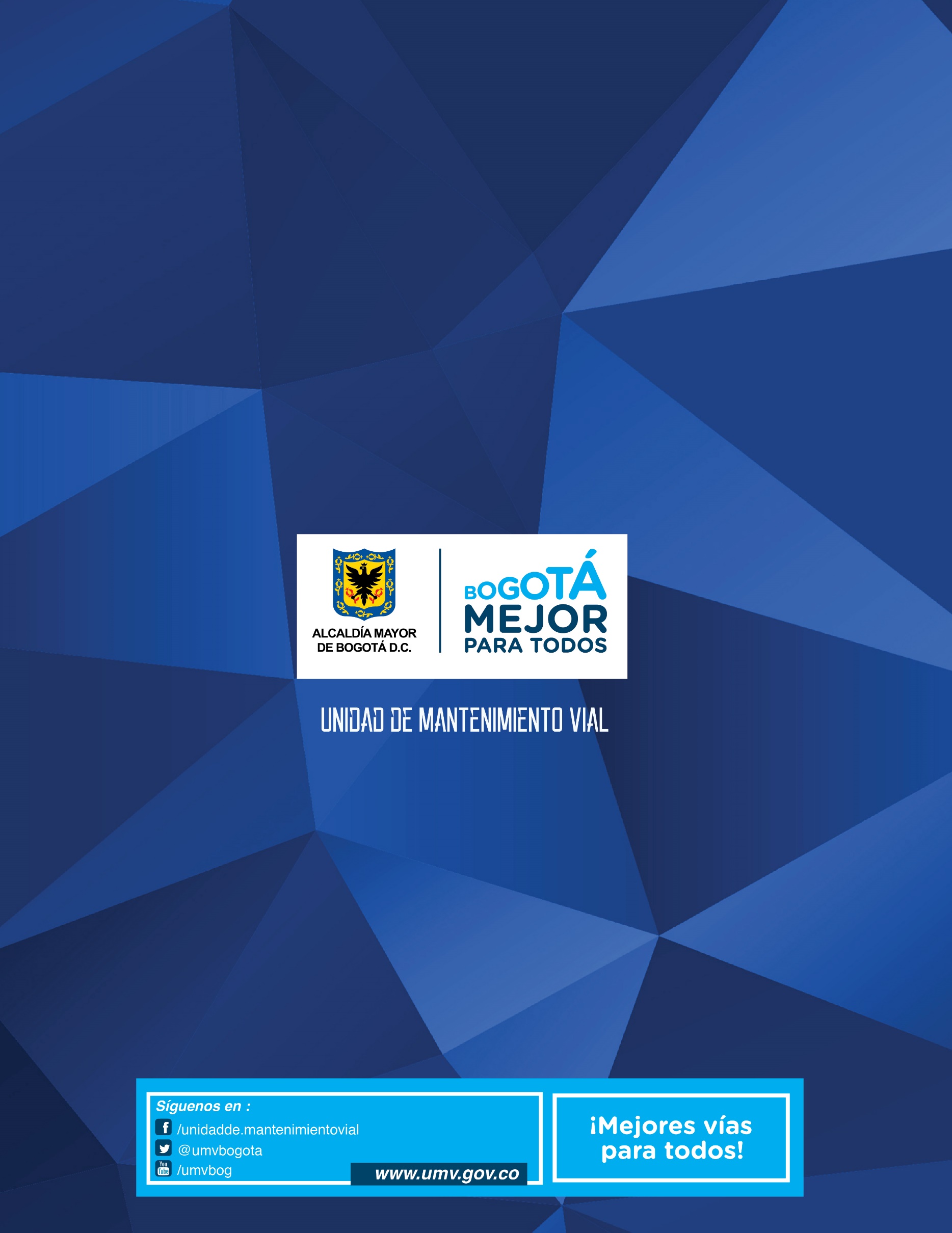 Proyecto InversiónMeta 2016 – 2020 Meta programada 2017 408- Recuperación, Rehabilitación y Mantenimiento de la Malla Vial1,083 km-carril de Conservación y Rehabilitación de la Infraestructura Vial Local.290 km-carril de Conservación y Rehabilitación de la Infraestructura Vial Local 1171-Transparencia, gestión pública y atención a partes interesadas en la UAERMVMantener el 80% de satisfacción de los ciudadanos y partes interesadasMantener el 80% de satisfacción de los ciudadanos y partes interesadas1181- Modernización InstitucionalAlcanzar el 74.4 % del índice de desarrollo institucional.Adecuar una (1) sede.0%1117-Fortalecimiento y adecuación de la plataforma tecnológica de la UAERMVFortalecer y modernizar 80.00 %  el recurso tecnológico y de sistemas de información de las entidades del sector movilidad23%LOCALIDADBARRIOS SIN INFRAESTRUCTURA (KILÓMETROS CARRIL)Usme1,04Suba1,09TOTAL2,13LOCALIDADINFRAESTRUCTURA Y GESTIÓN DEL TRÁNSITOINFRAESTRUCTURA Y GESTIÓN DEL TRÁNSITOLOCALIDADKILÓMETROS CARRILNÚMERO DE HUECOSUsaquén0,000Chapinero1,4435Santafé0,290San Cristóbal0,1322Usme0,000Tunjuelito1,95599Bosa0,000Kennedy3,951.180Fontibón7,401.463Engativá0,72105Suba0,3415Barrios Unidos0,000Teusaquillo0,000Mártires0,000Antonio Nariño0,000Puente Aranda9,922.005La Candelaria0,000Rafael Uribe Uribe5,191.844Ciudad Bolívar0,000Sumapaz0,000TOTAL31,337.268LOCALIDADDECRETO 064 Y PUNTOS CRÍTICOSDECRETO 064 Y PUNTOS CRÍTICOSLOCALIDADKILÓMETROS CARRILNÚMERO DE HUECOSUsaquén9,10402Chapinero8,2798Santafé2,1610San Cristóbal0Usme0Tunjuelito0Bosa0Kennedy0Fontibón7,0957Engativá2,0970Suba5,25153Barrios Unidos4,3685Teusaquillo4,1152Mártires0Antonio Nariño0Puente Aranda15,67301La Candelaria0Rafael Uribe Uribe0Ciudad Bolívar0Sumapaz0TOTAL58,101.228TIPO DE MALLA VIAL INTERVENIDAKM-CARRIL DE IMPACTO INTERVENIDOSMalla vial local33,46Otro tipo de malla58,10Total intervenido91,56EJECUCIÓN DE HUECOS POR TIPO DE MALLA DEL 01-ENERO-2017 AL 31-ENERO DE 2017EJECUCIÓN DE HUECOS POR TIPO DE MALLA DEL 01-ENERO-2017 AL 31-ENERO DE 2017EJECUCIÓN DE HUECOS POR TIPO DE MALLA DEL 01-ENERO-2017 AL 31-ENERO DE 2017EJECUCIÓN DE HUECOS POR TIPO DE MALLA DEL 01-ENERO-2017 AL 31-ENERO DE 2017EJECUCIÓN DE HUECOS POR TIPO DE MALLA DEL 01-ENERO-2017 AL 31-ENERO DE 2017PROGRAMAARTERIALINTERMEDIALOCALTOTALDecreto 0641.22531.228Infraestructura y Gestión del Tránsito - Salvando Vidas6.3057087.013Infraestructura y Gestión del Tránsito122133255TOTAL HUECOS1.2256.4308418.496LOCALIDADLOCALIDADINFRAESTRUCTURA Y GESTIÓN DEL TRÁNSITO
 (KM-CARRIL)INFRAESTRUCTURA Y GESTIÓN DEL TRÁNSITO - SALVANDO VIDAS
 (KM-CARRIL)REHABILITACIÓN VIAL COMO COMPLEMENTO AL MEJORAMIENTO DE LA INFRAESTRUCTURA DE SERVICIOS PÚBLICOS EN LOS BARRIOS
 (KM-CARRIL)TOTAL INTERVENCIÓN MALLA VIAL LOCAL
 (KM-CARRIL)INFRAESTRUCTURA Y GESTIÓN DEL TRÁNSITO 
(NÚMERO DE HUECOS)INFRAESTRUCTURA Y GESTIÓN DEL TRÁNSITO - SALVANDO VIDAS
(NÚMERO DE HUECOS)SITUACIONES IMPREVISTAS Y APOYO INTERINSTITUCIONAL
(KM-CARRIL)*SITUACIONES IMPREVISTAS Y APOYO INTERINSTITUCIONAL
(NÚMERO DE HUECOS)*LOCALIDADLOCALIDADINFRAESTRUCTURA Y GESTIÓN DEL TRÁNSITO
 (KM-CARRIL)INFRAESTRUCTURA Y GESTIÓN DEL TRÁNSITO - SALVANDO VIDAS
 (KM-CARRIL)REHABILITACIÓN VIAL COMO COMPLEMENTO AL MEJORAMIENTO DE LA INFRAESTRUCTURA DE SERVICIOS PÚBLICOS EN LOS BARRIOS
 (KM-CARRIL)TOTAL INTERVENCIÓN MALLA VIAL LOCAL
 (KM-CARRIL)INFRAESTRUCTURA Y GESTIÓN DEL TRÁNSITO 
(NÚMERO DE HUECOS)INFRAESTRUCTURA Y GESTIÓN DEL TRÁNSITO - SALVANDO VIDAS
(NÚMERO DE HUECOS)SITUACIONES IMPREVISTAS Y APOYO INTERINSTITUCIONAL
(KM-CARRIL)*SITUACIONES IMPREVISTAS Y APOYO INTERINSTITUCIONAL
(NÚMERO DE HUECOS)*1 Usaquén0,000,000,000,00009,104022 Chapinero 1,440,000,001,443508,27983 Santafé0,290,000,000,29002,16104 San Cristóbal0,130,000,000,132200,0005 Usme 0,000,001,041,04000,0006 Tunjuelito 0,131,820,001,95215780,0007 Bosa0,000,000,000,00000,0008 Kennedy0,733,220,003,95311770,0009 Fontibón1,096,310,007,40014637,095710 Engativá0,720,000,000,7210502,097011 Suba0,340,001,091,431505,2515312 Barrios Unidos0,000,000,000,00004,368513 Teusaquillo0,000,000,000,00004,115214 Mártires0,000,000,000,00000,00015 Antonio Nariño0,000,000,000,00000,00016 Puente Aranda0,909,020,009,927199815,6730117 La Candelaria0,000,000,000,00000,00018 Rafael Uribe Uribe0,374,820,005,194717970,00019 Ciudad Bolívar0,000,000,000,00000,00020 Sumapaz0,000,000,000,00000,000TOTAL6,1425,192,1333,46255701358,101228LOCALIDADNÚMERO DE PERSONAS BENEFICIADAS CON LAS INTERVENCIONESUsaquén40.343Chapinero26.260Santafé8.996San Cristóbal2.823Usme8.811Tunjuelito21.915Bosa0Kennedy23.068Fontibón120.462Engativá38.840Suba9.762Barrios Unidos13.200Teusaquillo24.591Mártires0Antonio Nariño0Puente Aranda38.961La Candelaria0Rafael Uribe Uribe40.432Ciudad Bolívar240Sumapaz0TOTAL418.704COMPONENTEAVANCE CUALITATIVOPlan Institucional de Gestión Ambiental -PIGA-Se brinda acompañamiento a la implementación de los programas de gestión ambiental que componen el PIGA y se apoyan las actividades de formulación del PIGA 2016-2020 de la entidad.Gestión DocumentalSe realizó la digitalización de las actas de:Contrato 352/2015 con sus respectivas OP 2988,2989,3721,3722,3949,3950,4070,7071,4072,4073,4080,4081,4074,4075,4076,4077,4205,4206,4207,4253,4254,4255,4259,700,702,4280,4281, también la digitalización de las actas 2,6,7 y las OP  3354/2015, 3999/2016,4289/2016 pertenecientes al contrato 378/2015, convenio 133/10 perteneciente a la localidad de Fontibón, del contrato 367/2015 con 3 carpetas, convenio 06/2009 perteneciente a la localidad de Ciudad Bolívar, las actas 9,10,11,13 del contrato 400/2015, contrato 570/2013 OP 4177/2014, contrato 336/2015, contratos 422/2014, 01/2013, 149/2012, 424/2014, 409/2014, 027/2014, 439/2014, 442/2014, convenio 04/2008, 017/2009,contrato 570/2013,actas del contrato 502/2015, OP del contrato 132/2015, convenios 07/2007,015/200/ de la localidad de Ciudad Bolívar, contrato 237/2014 y las OP 1148,1149/2014,136/2015.Se apoyaron a las distintas áreas de la Unidad para la organización y depuración de archivos de gestión para la transferencia y preparación del traslado a la nueva sede operativa.Atención a Partes InteresadasApoyo a los procesos de evaluación, gestión jurídica, planeación estratégica y administrativosEn el mes de enero se llevaron a cabo 25 procesos contractuales por valor de $1.409.338.949.Gestión de las ComunicacionesDurante el mes de enero se realizaron cuatro actividades con medios, con el fin de dar a conocer a la ciudadanía la gestión de la Unidad. Así mismo, se han adelantado dos campañas externas orientadas a "Mejores Vías Para Todos" y "Salvando Vidas".Finalmente, se han generado diferentes comunicados de prensa con el propósito anunciar diferentes noticias, incluyendo eventos programados, promocionar nuevas tecnologías, logros, etc. Sistema Integrado de GestiónSe realizaron mesas de trabajo con los enlaces de los procesos misionales y de seguimiento y evaluación, para acompañarlos en la  actualización de los mapas de riesgos de gestión y de corrupción 2017. Con el fin que realizarán: la evaluación de cada uno de los controles existentes, la determinación de  actividades de mitigación enfocada a eliminar las causas y  la revisión de los planes de contingencia. Adicionalmente se realizó la autoevaluación de los 45 productos  para a Implementación y sostenibilidad del Sistema Integrado de Gestión - SISIG distrital; donde la UMV obtuvo un avance del 95,3% de implementación.Se realizó reunión con expertos, para solicitar propuesta sobre el diagnóstico del sistema de gestión de calidad de la UAERMV y acompañamiento para la preparación del proceso de certificación ISO 9001: 2015, así como para la formación de auditores internos. Transparencia y Acceso a la InformaciónPara el mes de enero se realizaron actividades relacionadas al acompañamiento, asesoría y publicación de los mapas de riesgo de gestión y de corrupción de la UAERMV. Así mismo, se cargó la publicación del plan Anticorrupción y Atención al Ciudadano con sus componentes, Planes de Acción, Indicadores, Fichas EBI y otros instrumentos requeridos por la ley 1474 de 2011 y la ley 1712 de 2014COMPONENTEAVANCE CUALITATIVOAdquisición de medios y recursos tecnológicos para la mejora de los procesos institucionalesSe da inicio a las actividades de Almacenamiento en la nube de la información de la Entidad, y se está llevando a cabo las pruebas y migración de Sí capital, Motor Sistem y el Servidor de Dominio.Paralelamente se están gestionando los canales de comunicación necesarios para mitigar los riesgos relacionados con la pérdida de continuidad del servicio en la nube.Se da inicio a la adecuación de los espacios de la nueva sede para la instalación de los computadores que se planea finalice la instalación en la tercera semana de febrero y se estima una etapa  de estabilización que iría hasta la tercera semana de marzo en la nueva sede administrativa.Con respecto a los periféricos, uno del escáner se instaló en el área de Correspondencia y el segundo escáner y las impresoras serán instaladas en la nueva sede.Se realizó el contrato de adquisición de software que entrará en operación en la nueva sede, entre febrero y marzoContratación de personal para la implementación de normas técnicas y adecuación de la plataforma tecnológica de la UAERMV.En el marco de este componente se han realizado las contrataciones de tres Ingenieros de Sistemas para el apoyo de las actividades generadas en el área de sistemas. Los números de los contratos de prestación de servicios son los siguientes 027 de 2017, 035 de 2017 y 075 de 2017.  Inició el proceso contractual para la contratación del Web master y los Ingenieros de soporte del Sistema Sí capital.Gestión, mantenimiento y adecuación de las redes eléctricas y de datosSe realizaron ajustes a la red de datos de la sede operativa, incluyendo el firewall para cumplir con las especificaciones de funcionamiento para el inicio de operación del canal dedicado de internet contratado con ETB.Servicios de apoyo para la ejecución de procesos misionales.Se encuentra en operación el Centro de Copiado para la sede administrativa y Operativa de UMV. Se adelanta la adición por  $45 millones de pesos al contrato 208 de 2016 que presta el servicio de fotocopiado, impresión y escáner en la modalidad de outsourcing.Se da inicio a la formulación del proceso a través del cual se busca  contratar por outsourcing el servicio de correo electrónico y el de fotocopiado, impresión y escáner.Adecuación infraestructura tecnológica SedesSe adelantó el proceso de contratación directa con ETB para prestación del servicio de Internet y telefonía IP, por canal dedicado con capacidad de 30 MB para la sede administrativa y para la sede operativa 10 MB, mejorando sustancialmente el acceso a Internet. A través de oferta comercial por $ 54.812.784 millones para conectividad y $ 50.362.560 para telefonía IP.